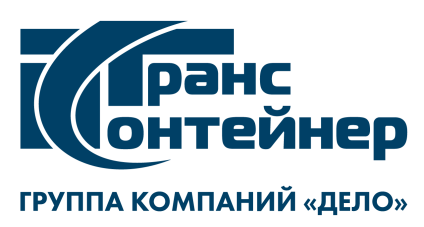 ВНИМАНИЕ!ПАО «ТрансКонтейнер» информирует о внесении изменений в документацию закупки способом размещения оферты № РО-НКПВСЖД-21-0006 на аренду транспортных средств с экипажем для перевозки крупнотоннажных контейнеров 20,40 фут с/на агентства/о на станции Тальцы филиала ПАО "ТрансКонтейнер" на Восточно-Сибирской железной дороге1. В документации о закупке:1.1. Изложить пункт 7 раздела 5 документации о закупке (Информационная карта) в следующей редакции:Далее – по тексту7.Место, дата и время начала и окончания срока подачи ЗаявокЗаявки принимаются ежедневно по рабочим дням с 09 часов 30 минут до 12 часов 00 минут и с 13 часов 00 минут до 17 часов 00 минут (в пятницу и предпраздничные дни до 16 часов 00 минут) местного времени с даты, указанной в пункте 6 Информационной карты и до «30» сентября 2022 г. 12 час. 00 мин. местн. вр. по адресу, указанному в пункте 2 Информационной карты.Председатель Конкурсной комиссии филиала ПАО «ТрансКонтейнер» на Восточно-Сибирской железной дороге               _________________  Д. Е. Тишанин